ЧЕРКАСЬКА ОБЛАСНА РАДАР І Ш Е Н Н Я21.06.2024                                                                               № 24-13/VIIIПро надання дозволу комунальному некомерційному підприємству "Клінічний центр онкології, гематології, трансплантології та паліативної допомогиЧеркаської обласної ради" на будівництво захисної споруди цивільного захисту (сховище)Відповідно до пункту «а» статті 8 Земельного кодексу України, частини першої статті 375 Цивільного кодексу України, пункту 20 частини першої статті 43, частин четвертої, п’ятої статті 60 Закону України "Про місцеве самоврядування в Україні", враховуючи листи комунального некомерційного підприємства «Клінічний центр онкології, гематології, трансплантології та паліативної допомоги Черкаської обласної ради» від 04.06.2024 № 969/01-09,                     від 10.06.2024 № 1025/01-09, обласна рада  в и р і ш и л а: 1. Надати дозвіл комунальному некомерційному підприємству "Клінічний центр онкології, гематології, трансплантології та паліативної допомоги Черкаської обласної ради" (далі – підприємство) на будівництво для реалізації проєкту «Нове будівництво захисної споруди цивільного захисту (сховище)                  на території КНП «Клінічний центр онкології, гематології, трансплантології                 та паліативної допомоги Черкаської обласної ради», по вул. Мечникова, 25                 у м. Черкаси», площею забудови 862,4 м2 (далі – Об’єкт), на земельних ділянках, що є спільною власністю територіальних громад сіл, селищ, міст Черкаської області та перебувають у постійному користуванні підприємства (кадастровий номер: 7110136700:02:016:0018, площею 0,5351 га;  кадастровий номер: 7110136700:02:016:0013, площею 0,4779 га).2. Рішення набирає чинності після прийняття в установленому порядку правового акту (актів) про джерела та обсяги фінансування Об’єкту.3. Контроль за виконанням рішення покласти на постійну комісію обласної ради з питань комунальної власності, підприємництва та регуляторної політики.Голова	Анатолій ПІДГОРНИЙ 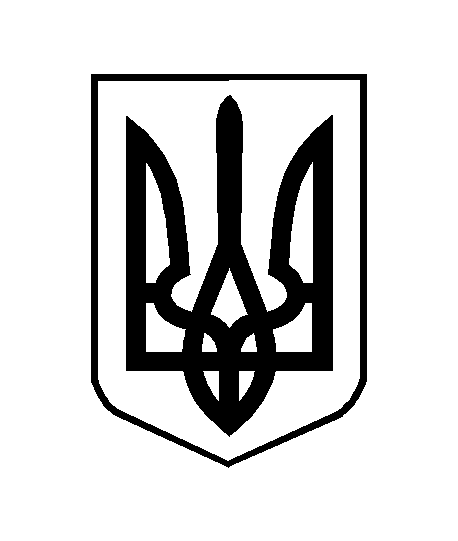 